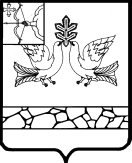 АДМИНИСТРАЦИЯ МУНИЦИПАЛЬНОГО ОБРАЗОВАНИЯ СОВЕТСКИЙ МУНИЦИПАЛЬНЫЙ РАЙОНКИРОВСКОЙ ОБЛАСТИПОСТАНОВЛЕНИЕ15.11.2019                                                                                                            № 877г. СоветскО внесении изменений в постановлениеадминистрации Советского района от 22.02.2019 № 126В соответствии с Федеральным законом от 27.07.2010 № 210-ФЗ «Об организации предоставления государственных и муниципальных услуг» администрация Советского района  ПОСТАНОВЛЯЕТ:1. Внести  изменения в постановление администрации Советского района от 22.02.2019 №  126 «Об утверждении административного регламента предоставления муниципальной услуги «Бесплатное предоставление гражданам, имеющим трёх и более детей, земельных участков,  расположенных на территории муниципального образования», утвердив изменения в административном регламенте предоставления муниципальной услуги «Бесплатное предоставление гражданам, имеющим трёх и более детей, земельных участков, расположенных на территории муниципального образования» согласно приложению.2. Настоящее постановление вступает в силу со дня его официального опубликования.Глава Советского района       С.А. Галкин                                                                       Приложение                                                                        УТВЕРЖДЕНЫпостановлением администрации                                                                       Советского районаот 15.11.2019  № 877ИЗМЕНЕНИЯв административном регламенте предоставления муниципальной услуги «Бесплатное предоставление гражданам, имеющим трех и более детей, земельных участков, расположенных на территории муниципального образования»1. Абзац шестой пункта 2.6.1 подраздела 2.6 раздела 2 изложить в следующей редакции:«документ (сведения) о регистрации по месту жительства (пребывания) гражданина и детей;».2. Раздел 3 дополнить подразделом 3.8 следующего содержания:«3.8. Особенности выполнения административных процедур (действий) в многофункциональном центре предоставления государственных и муниципальных услуг3.8.1. Перечень административных процедур при предоставлении муниципальной услуги в многофункциональном центре:прием и регистрация заявления;направление документов в администрацию;направление межведомственных запросов;принятие решения о предоставлении земельного участка в собственность бесплатно или об отказе в предоставлении земельного участка в собственность бесплатно:проверка документов, представленных заявителем в соответствии с пунктом 2.6.1 подраздела 2.6 раздела 2 настоящего Административного регламента, и проверка соответствия гражданина требованиям и условиям, указанным в статье 1 Закона Кировской области от 03.11.2011 № 74-ЗО «О бесплатном предоставлении гражданам, имеющим трёх и более детей, земельных участков на территории Кировской области»;выбор земельных участков, включенных в соответствующий перечень, за исключением предоставления земельного участка в собственность бесплатно гражданину, имеющему на праве аренды земельный участок, предоставленный до вступления в силу Закона Кировской области от 03.11.2011 № 74-ЗО «О бесплатном предоставлении гражданам, имеющим трёх и более детей, земельных участков на территории Кировской области», для осуществления индивидуального жилищного строительства, или для ведения личного подсобного хозяйства, или для ведения садоводства, огородничества и дачного хозяйства, и предоставления земельного участка под жилым домом.направление (выдача) документов заявителю.3.8.2. При предоставлении муниципальной услуги в многофункциональном центре заявителю обеспечивается информирование заявителя в устной или письменной форме о порядке предоставления муниципальной услуги в многофункциональном центре, о ходе выполнения запроса о предоставлении муниципальной услуги, по иным вопросам, связанным с предоставлением муниципальной услуги, а также консультирование заявителей о порядке предоставления муниципальной услуги в многофункциональном центре. 3.8.3. В случае подачи запроса на предоставление муниципальной услуги через многофункциональный центр: заявление на предоставление муниципальной услуги и комплект необходимых документов направляются из многофункционального центра в администрацию в порядке, предусмотренном соглашением, заключенным между многофункциональным центром и администрацией; началом срока предоставления муниципальной услуги является день получения администрацией запроса на предоставление муниципальной услуги. Эксперт многофункционального центра, ответственный за предоставление муниципальной услуги, в соответствии с установленным порядком межведомственного взаимодействия осуществляет подготовку и направление запросов о представлении документов и сведений, необходимых для предоставления муниципальной услуги.Выдача результата предоставления муниципальной услуги в многофункциональном центре осуществляется на бумажном носителе экспертами многофункционального центра после предварительного информирования заявителя о готовности результата предоставления муниципальной услуги посредством телефонной связи. Результат предоставления муниципальной услуги в многофункциональном центре выдается заявителю (представителю заявителя), предъявившему следующие документы: документ, удостоверяющий личность заявителя либо его представителя; документ, подтверждающий полномочия представителя заявителя.».3. Раздел 6 исключить.4. Приложение № 1 к Административному регламенту изложить в новой редакции согласно приложению.___________Приложение к Изменениямв Административном регламентеПриложение № 1к Административному регламентуГлаве Советского района ___________________________________________ от  ________________________________________(ф.и.о. (при наличии), наименование юридического лица)Место регистрации (жительства):                                                                                            ___________________________________________ (для физического и юридического лица)Документ, удостоверяющий личность            ___________________________________________(для физического лица)___________________________________________(наименование и реквизиты документа)Заявление о бесплатном предоставлении земельного участка, расположенного на территории муниципального образования В соответствии с Законом Кировской области от 03.11.2011 № 74-ЗО «О бесплатном предоставлении гражданам, имеющих трёх и более детей, земельных участков на территории Кировской	области» прошу предоставить бесплатно в собственность земельный участок для_____________________________________________________________  (указать нужное: индивидуального жилищного строительства, ведения личного _______________________________________________________________________________________________________подсобного хозяйства (приусадебный земельный участок), дачного хозяйства).Я, ___________________________________________________________, даю согласие  на  обработку  своих  персональных  данных, включая сбор, запись, систематизацию,  накопление,  хранение,  уточнение (обновление, изменение), извлечение,   использование,   передачу  (распространение,  предоставление, доступ),  обезличивание,  блокирование,  удаление, уничтожение персональных данных  в  целях  и  объеме,  необходимых  для предоставления муниципальной услуги  в  соответствии  с  Федеральным  законом  от 27.07.2006 № 152-ФЗ «О персональных данных».Настоящим уведомляю, что совместно со мной по адресу:___________________________________________________________ (указать  адрес)проживают мои дети:_____________________________________________________________________________________________________________________________________________________________________________________________________________________________________________________________________________(указать фамилию, имя, отчество (при наличии))Приложения:____________________________________________________________________________________________________________________________________________________________________________________________________________________________________________________________________________________________________________________________________________________Способ направления ответа на заявление:□  лично ____________________□   по почте _________________Заявитель       ________________________    (______________________________)                                                      подпись, дата                                              Ф.И.О.Заявитель несет ответственность за достоверность и полноту представленных сведений _____________.                      (подпись заявителя)                                